LAPORAN AKHIR HIBAH KKN-PPM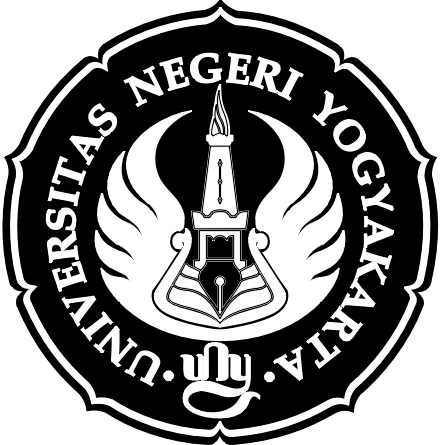 Dr. Suranto Aw, MPd. MSi.  NIDN 0006036105 (Ketua)Ali Muhson, M.Pd NIDN 0012116802 (Anggota)Dibiayai oleh Direktorat Penelitian dan Pengabdian kepada MasyarakatDirektorat Jenderal Pendidikan Tinggi Kementerian Pendidikan dan KebudayaanSesuai dengan Surat Perjanjian Pelaksanaan Kagiatan  PPM Skim: KKN-PPMUniversitas Negeri Yogyakarta Tahun 2014Nomor: 025/SP2H/KPM/DIT.LITABMAS/V/2014, tanggal 05 Mei 2014UNIVERSITAS NEGERI YOGYAKARTAOKTOBER 2014HALAMAN  PENGESAHAN1. Judul KKN-PPM        :   Pemberdayaan Masyarakat Menuju Kemandirian                                      Pengadaan Pupuk Dan Pakan Ternak Dengan Aplikasi                                     Teknologi Em-42. Lokasi (Kec/kab/prop) : Kec. Semanu,  Kab. Gunungkidul,  Prov. DIY 3. Penanggung Jawab 	: Nama 		: Dr. Suranto Aw, MPd. MSi.NIDN		: 0006036105Jabatan/gol 		: Lektor Kepala/ /IVbProgram Studi	: Pendidikan Administrasi PerkantoranPerguruan tinggi	: Universitas Negeri YogyakartaBidang Keahlian 	: Ilmu KomunikasiAlamat Kantor	: Jurusan Pend. Administrasi, FE UNY,                                        Kampus Karangmalang Yogyakarta 4. Anggota Tim Pelaksana Jumlah Anggota  	 : Dosen 1 orang, Nama DPL/Bid.Keah.   :   Ali Muhson, MPd./Pend. EkonomiMahasiswa yang telibat :  40  orang 5. Lembaga/Institusi Mitra a. Nama Lembaga 		: Kelompok Tani dan Ternak Desa Dadapayu b. Penanggung Jawab 		: Ngateminc. Alamat/Telp./Fax/Surel 	: Dedelwetan, Dadapayu, Semanu, Gunungkidul  d. Bidang Kerja/Usaha 	: Kepala Dusun Dedelwetan6. Biaya yang Disetujui 		: Rp. 72.500.000,-7. Jumlah Biaya yang 	Diusulkan	: Rp. 92.700.000,-  8. Periode Pelaksanaan	 	: Bulan Juli- September  2014 Yogyakarta, 23 Okt 2014Mengetahui/Menyetujui 					Ketua TimKetua LPPM UNY	 				(Prof. Dr. Anik Ghufron)		  			(Dr. Suranto Aw, MPd., MSi)NIP. 19621111 198803 1 001					NIDN: 0006036105PEMBERDAYAAN MASYARAKAT MENUJU KEMANDIRIAN PENGADAAN PUPUK DAN PAKAN TERNAK DENGAN APLIKASI TEKNOLOGI EM-4RINGKASAN  Oleh : Suranto Aw, dkk.Tujuan kegiatan Kuliah Kerja Nyata-Pembelajaran Pemberdayaan Masyarakat (KKN-PPM) ini adalah untuk meningkatkan kepedulian dan empati mahasiswa terhadap permasalahan faktual di masyarakat, serta  mengefektifkan interaksi antara mahasiswa dengan masyarakat, di satu sisi mahasiswa memperoleh pengetahuan dari masyarakat, dan di sisi lain masyarakat belajar dari mahasiswa untuk meningkatkan kemampuan dalam pembangunan yang berkelanjutan (sustainability development) di wilayahnya. Dalam kaitan ini, secara khusus tujuan KKN-PPM ini adalah pengembangan kemampuan, kemandirian, keberdayaan, dan produktivitas masyarakat yang bergerak di sektor usaha kecil bidang pertanian dan peternakan. Beberapa metode yang diterapkan dalam kerangka pemberdayaan kelompok sasaran pada  program KKN-PPM ini antara lain melalui: kegiatan observasi, wawancara, FGD, penyuluhan, sarasehan, pelatihan, praktik, pendampingan, pembimbingan KKN PPM, monitoring dan evaluasi. Hasil yang dicapai dari kegiatan program KKN-PPM ini adalah : 1) Meningkatnya kepedulian dan empati mahasiswa terhadap permasalahan ekonomi, sosial dan budaya  untuk dapat diangkat menjadi aset ekonomis sehingga dapat meningkatkan pendapatan warga guna mencapai hidup yang lebih sejahtera; 2) Terjadinya kemitraan antarmahasiswa yang memiliki berbagai keterampilan (manajemen, administrasi, akuntansi, geografi, biologi, fisika, kimia, teknik sipil dan perencanaan, keolahragaan, dan sebagainya ) sehingga dapat terwujud kerjasama yang baik untuk mengembangkan, memberdayakan, dan meningkatkan kemandirian usaha peternakan sebagai salah satu pilar ekonomi keluarga; 3) Meningkatnya pengetahuan dan teknologi di kalangan masyarakat peternak Desa Dadapayu Kecamatan Semanu Kabupaten Gunung kidul  yang berguna untuk meningkatkan keberhasilan usaha peternakan, sehingga dapat menjadi aset ekonomi yang terus mendapatkan kemanfaatan dari segi ekonomi, sosial, budaya, dan kesejahteraan.Kata kunci: pemberdayaan, kemandirian, pupuk, pakan ternak, EM-4KATA PENGANTARPuji syukur kami panjatkan ke hadirat Tuhan Yang Maha Esa atas curahan rahmat dan karuniaNya sehingga Program KKN-PPM dengan judul “Pemberdayaan Masyarakat Menuju Kemandirian Pengadaan Pupuk Dan Pakan Ternak Dengan Aplikasi Teknologi Em-4” ini dapat diselesaikan dan telah tersusun laporannya. Adapun salah satu target Program KKN-PPM ini adalah meningkatnya pengetahuan dan teknologi di kalangan masyarakat petani dan  peternak Desa Dadapayu Kecamatan Semanu Kabupaten Gunungkidul  yang berguna untuk meningkatkan keberhasilan usaha pertanian dan peternakan, sehingga dapat menjadi aset ekonomi yang terus mendapatkan kemanfaatan dari segi ekonomi, sosial, budaya, dan kesejahteraan.Dengan telah terlaksananya program ini, kami mengucapkan terimakasih kepada:Direktorat Penelitian dan Pengabdian kepada Masyarakat, Direktorat Jenderal Pendidikan Tinggi, Kementerian Pendidikan dan Kebudayaan atas kesempatan yang diberikan kepada kami untuk melaksanakan Program KKN-PPM. Ketua LPPM UNY yang telah memberikan izin dan kesempatan kepada kami untuk melaksanakan Program KKN-PPM dan membimbing mahasiswa KKN.Para narasumber yang telah memberikan saran-saran, baik pada seminar proposal, seminar laporan kemajuan, maupun seminar hasil KKN-PPM.Kepala Desa Dadapayu yang telah mengijinkan empat dusun (Dedelwetan, Mojo, Karangtengah, dan Nogosari) di wilayahnya sebagai lokasi KKN-PPM UNY.    Semoga segala  amal kebaikan bapak/ibu semua mendapatkan pahala yang melimpah dari Tuhan Yang Maha Esa. Tim pelaksana menyadari adannya kekurangan, maka  masukan yang bersifat konstruktif sangat diharapkan untuk perbaikan Laporan Akhir Hibah KKN-PPM  ini.							Yogyakarta, 30 Oktober 2014							Tim Pelaksana							Suranto Aw							Ali MuhsonDAFTAR ISI										                   HalamanHALAMAN SAMPUL  ...................................................................................		iHALAMAN PENGESAHAN .........................................................................		iiRINGKASAN .................................................................................................		iiiiKATA PENGANTAR  ………………………………………………………		ivDAFTAR ISI	...............................................................................................		vDAFTAR TABEL …………………………………………………………		viDAFTAR LAMPIRAN ……………………………………………………..		viiBAB I	 PENDAHULUAN   ...............................................................................	1Potensi Unggulan   .............................................................................	1Usulan Penyelesaian Masalah dan Cara Pemberdayaan Masyarakat..	3Metode yang Digunakan untuk Mengatasi Permasalahan …………..	6Profil Kelompok Sasaran, Potensi dan Permasalahan ……………….	7BAB II  TARGET DAN LUARAN   ....................................................................	9Target kegiatan KKN-PPM …………………………………………	9Luaran Kegiatan KKN-PPM …………………………………………	9BAB III   METODE PELAKSANAAN  ..............................................................	12Persiapan dan Pembekalan  ...............................................................	12Tahap Pelaksanaan   .......................................................................	14Pelaksanaan Program KKN-PPM …………………………………	17Rencana Keberlanjutan Program   ....................................................	17BAB IV   KELAYAKAN PERGURUAN TINGGI  ...........................................	19BAB V   HASIL DAN PEMBAHASAN  ...........................................................	21Hasil Kegiatan KKN-PPM ………………………………………….	22Pembahasan …………………………………………………………	27BAB VI  KESIMPULAN DAN SARAN ……………………………………		30DAFTAR PUSTAKA   .................................................................................		31LAMPIRAN  .................................................................................................		32DAFTAR TABEL											HalamanTabel 1	Profil Kelompok Sasaran, Potensi, dan Permasalahan …………..		7Tabel 2	Jadwal Pelaksanaan Pembekalan ………………………………..		13Tabel 3	Volume Pekerjaan KKN-PPM …………………………………..		16DAFTAR LAMPIRAN										HalamanLampiran 1	Peta Lokasi Pelaksanaan Program KKN-PPM…….		32Lampiran 2	Biodata Ketua Tim Pelaksana ……………………..		33Lampiran 3	Biodata Anggota Tim Pelaksana …………………..		36Lampiran 4	Panduan Teknis Pembuatan pakan dan Pupuk …….		40Lampiran 5	Foto Kegiatan KKN-PPM …………………………		48Lampiran 6	Berita Acara Seminar Akhir dan Awal …………….		54Lampiran 7	Surat Perjanjian Internal ……………………………	61